МЕРЫ ПО РАЗВИТИЮ КАДРОВОГО ПОТЕНЦИАЛА В ГБУЗ РК «КОМИ РЕСПУБЛИКАНСКИЙ ПЕРИНАТАЛЬНЫЙ ЦЕНТР»ГБУЗ РК «Коми республиканский перинатальный центр» расположен на территории г. Сыктывкара- столицы Республики Коми.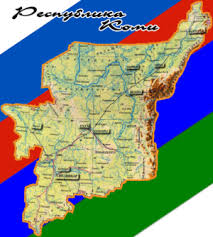 Респу́блика Ко́ми (Коми Республика) — субъект Российской Федерации, республика (государство)  в её составе. Входит в Северо-Западный федеральный округ, является частью Северного экономического района.  Республика образована 22 августа 1921 года как Автономная область Коми (Зырян), в 1936 году преобразованная в республику.Республика расположена на северо-востоке Европейской части Российской Федерации, в пределах Печорской и Мезенско-Вычегодской низменностей, Среднего и Южного Тимана, западных склонов Уральских гор (Северный, Приполярный и Полярный Урал).Территория республики простирается от Северных Увалов на юге до Пай-Хоя на северо-востоке, от Пинего-Мезенского междуречья на западе до водораздела бассейнов рек Печоры и Оби, проходящего по Уральскому хребту на востоке.Граничит с Тюменской областью (а именно с входящими в её состав Ямало-Ненецким автономным округом (северо-восток, восток), Ханты-Мансийским автономным округом (юго-восток, юг)), Свердловской областью (юг), Пермским краем (юг), Кировской областью (юг, юго-запад, запад), Архангельской областью (включая Ненецкий автономный округ; северо-запад, север, северо-восток).Площадь Республики Коми – 416 774 км2. Численность населения республики по данным Госкомстата России составляет 830 235 чел. (2019). Плотность населения — 1,99 чел./км2.Административное деление Республики КомиВ административно-территориальном отношении Республика Коми делится на следующие административно-территориальные единицы: 8 городов республиканского значения с подчинёнными им территориями (Сыктывкар, Воркута, Вуктыл, Инта, Печора, Сосногорск, Усинск, Ухта) и 12 районов (Ижемский, Княжпогостский, Койгородский, Корткеросский, Прилузский, Сыктывдинский, Сысольский, Троицко-Печорский, Удорский, Усть-Вымский, Усть-Куломский, Усть-Цилемский). Районы и территории, подчиненные городам республиканского значения, подразделяются на административные территории. Города республиканского значения могут подразделяться на районы в городах[22].Республика расположена в  районах Крайнего Севера:Города Воркута, Инта, Усинск; районы: Ижемский, Печорский, Усть-Цилемский относятся к районам Крайнего Севера. Города: Сыктывкар, Печора, Микунь и Ухта; районы: Вуктыльский, Княжпогостский, Койгородский, Корткеросский, Прилузский, Сосногорский, Сыктывдинский, Сысольский, Троицко-Печорский, Усть-Вымский, Удорский, Усть-Куломский; село Усть-Лыжа Усинского городского округа приравнены к районам Крайнего СевераГосударственное и муниципальное управлениеГосударственная власть в Республике Коми осуществляется на основе разделения на законодательную, исполнительную и судебную.Высшим должностным лицом Республики Коми является Глава Республики Коми.Высшим исполнительным органом государственной власти Республики Коми является Правительство Республики Коми.ГеологияТерритория Республики Коми расположена на северо-востоке Восточно-Европейской платформы, сложенной осадочными породами платформенного чехла верхнепротерозойского, палеозойского и мезокайнозойского возраста, залегающими на породах фундамента архейского и нижнепротерозойского возраста. Здесь выделяются крупные тектонические структуры: складчатые сооружения — Тиманская гряда и Уральские горы, расположенная между ними Печорская синеклиза (Печорская плита) и северная часть Русской плиты. Тиманская гряда, разделяющий Русскую и Печорскую плиты, является крупнейшей орографически выраженной структурой, пересекающей с северо-запада на юго-восток территорию Республики Коми. Гряда образована комплексом пород, слагающих в основании складчатый фундамент рифейского возраста и фанерозойский платформенный чехол.***Благодаря  благоприятному расположению республики  на природной карте России  Республика Коми богата необыкновенными природными богатствами, чем  и является в настоящее время  привлекательной не только для российских туристов и собственного населения,  но иностранных гостей.  Геологические памятникиВ Республике Коми геологические памятники начали выделять с 1973 года. На 2008 год в республике учреждено 95 памятников природы. Среди них:«Развалины древнего города» на плато горы Торре-Порре-Из;«Карстовый лог Иорданского» на правом берегу реки Малая Печора в 16 км выше впадения в неё Большого Шежима (открыл в 1926 году геолог Н. Н. Иорданский);«Верхние Ворота» на реке Большая Сыня (расположены в 55 км выше ж.-д. моста);«Кольцо» на реке Шаръю (в 30 км от Усинска «Окно к усинской нефти»);пещера «Канинская» в 47 км выше устья реки Унья на правом берегу Печоры;пещера «Уньинская» в 110 км от устья реки Унья;пещера «Ледяная»;пещера «Туфовая»;пещера «Медвежья пещера» в логу Иорданского (где обнаружена одна из самых северных стоянок палеолитического человека и самое крупное на севере Европы местонахождение плейстоценовой фауны — костей мамонта, шерстистого носорога, пещерного медведя, тигролева).Природные достопримечательности Республики - Претенденты на звание Семь чудес России:Богатырь-Щелье, скала, геологический памятник, расположен на реке Большая Сыня в 25 км выше совхоза Сыня, Печорский горсовет.Щугор, заповедная река. «Верхние ворота» (расположены в 73 км от устья реки), «Средние ворота» (в 9 км ниже Верхних ворот), «Нижние Ворота» (наиболее живописное обнажение среди щугорских «ворот» находится в 22 км от устья, правый берег) и водопад «Вельдор-Кырта-Ель» в скалах правого берега Верхних ворот, геологические памятники, Вуктыльский горсовет.Лёкиз, группа скал, геологический памятник, расположен на правом берегу реки Илыч, в 4 км ниже ручья Б.Сотчемъёль, Печоро-Илычский заповедник, Троицко-Печорский район.Столбы выветривания на плато Мань-Пупу-Нёр, геологический памятник, расположен в междуречье Ичотляги и Печоры, Троицко-Печорский район, Северный Урал. Столбы выветривания — один из победителей конкурса «Семь чудес России».Город Инта. Кожимский и Сывъюсский геологические памятники, «Каменная баба», скала «Риф», скала «Монах», «Каюк-Нырд», «Нортнича-ель», кедровый памятник «Вадчарты» — памятники природы на реке Кожим, Интинский горсовет.Старинное село Ыб на семи холмах (расположен в 50 км к югу от Сыктывкара), где на берегу Сысолы есть обнажения Юрского периода. Этот геологический памятник известен давно. Местные жители находят здесь ископаемые остатки, например белемниты, прозванные «чёртовыми пальцами» (по коми — «гуль чунь», в старину их использовали как тальк и антисептик). В последние годы в связи с жарким и сухим летом и низким уровнем воды в Сысоле находки окаменелостей доисторических животных — ихтиозавров и плезиозавров (открыл профессор КГПИ Б. Мальков в 2003 году) стали системными, а не случайными.Животный мир      В настоящее время в составе животного мира Республики Коми известно около 4400 ныне живущих видов, представителей 31 класса 10 типов животных. В том числе более 50 новых для науки видов: нематод, олигохет и двукрылых насекомых в бассейнах Печоры и Вычегды. Фауна водных животных имеет гетерогенный характер, отражающий исторические события четвертичного периода.Растительность       Растительный покров республики отличается большим своеобразием и разнообразием. В его распределении на равнинах хорошо прослеживаются зональные изменения, а в горах Урала — высотная поясность. Крайний северо-восток Республики Коми занимает тундра, южнее расположена узкая полоса лесотундры, сменяющая к югу обширными лесными пространствами. На зону тундровой растительности приходится около 2 % площади Республики, лесотундровой — около 8,1 %, таёжной — около 89 %, луговой — менее 1 %.Богатством Республики  Коми  являются  реки, озера, горные озера и болота, богатые фауной и флорой. Прекрасные виды и пейзажи  природы  стали  натуральными  экспонатами для многочисленных художников и любителей рисунка.По территории Республики Коми протекают реки равнинные, горные, озёрные, болотные, карстовые (по условиям формирования режима); большие, средние и малые (по размерам). Большую часть территории занимают бассейны равнинных рек: Вычегды, Мезени, Вашки, левобережные и тундровые притоки рек Печоры и Усы.Самые большие озера: Кадомское, Донты, Ям озеро, Синдорское.  Самые крупные болота: Океан, Усинское.ГБУЗ РК «КОМИ РЕСПУБЛИКАНСКИЙ ПЕРИНАТАЛЬНЫЙ ЦЕНТР»(Государственное бюджетное учреждение здравоохранения Республики Коми "Коми Республиканский перинатальный центр")
Республиканский родильный дом был открыт 5 мая 1971 года в составе Коми республиканской больницы (г. Сыктывкар). В 1996 году он реорганизован в перинатальный центр в составе Республиканского медицинского объединения. А 28 декабря 1999 года создано Республиканское государственное учреждение «Коми республиканский перинатальный центр», о чем внесена запись в единый государственный реестр юридических лиц.

Перинатальный центр - головное родовспомогательное учреждение республики, где проходит до 32% всех родов в Республике Коми, что составляет примерно 3,5 тысячи родов в год, как правило, с высокой степенью перинатальных осложнений.

Республиканский Центр имеет 205 коек для оказания медицинской помощи в стационаре, также ведется амбулаторный прием пациентов - причем не только беременных женщин, но и новорожденных. Совместно с участковым педиатром специалист Центра сопровождает недоношенных и слабых младенцев в первые четыре месяца жизни. В ГБУЗ РК «КОМИ РЕСПУБЛИКАНСКИЙ ПЕРИНАТАЛЬНЫЙ ЦЕНТР» работает:всего 502 человека, из них:Врачи- 78 Высшую категорию имеют- 33 врача (42,3%)Первую категорию имеют – 10 врачей (12,8%)Вторую категорию имеют – 8 (10,2%) Научную степень  «Кандидат наук»  имеют  2 специалиста;Специалисты с высшим немедицинским  образованием, занимающие врачебные ставки – 3Средний медицинский персонал – 212Высшую категорию имеют- 100 специалистов  (47,2%)Первую категорию имеют – 31 специалист  (14,6%)Вторую категорию имеют – 13 специалистов  (6,2%) Младший медицинский персонал – 18Прочий – 191В Центре работает:  20  специалистов – победителей  Профессионального  конкурса  «Лучший врач года»;4 специалиста  - победителей Профессионального конкурса «Лучший  специалист со средним медицинским образованием»;5-Заслуженных  врачей  Российской Федерации;2-Заслуженных работника Российской Федерации;8-Отличников здравоохранения Российской Федерации5-Заслуженных работников Республики Коми;4-Почетных работников Республики Коми;5-Почетных врачей  республики Коми;5 специалистов отмечены знаком «За безупречную службу Республике Коми» и «За заслуги перед Республикой Коми»;20 специалистов награждены Почетными грамотами Министерства  здравоохранения Российской Федерации;11 специалистов награждены Почетными грамотами  Республики Коми.100%  врачей   имеют сертификат специалиста по основной деятельности;28,2% врачей имеют  сертификат по двум и более специальностям;98%- специалистов со средним медицинским образованием имеют сертификат специалиста,специалист имеет  свидетельство об аккредитации;     КОРПОРАТИВНАЯ КУЛЬТУРА:- Организация и проведение мероприятий  в учреждении, посвященных профессиональным праздникам и государственным праздникам  РФ;- Организация и проведение мероприятий городского и республиканского уровня по профилю деятельности (совещания, конференции, Дни ребенка и др.);- Участие в Профессиональных конкурсах профессионального мастерства городского, республиканского и российского уровня;-Участие в республиканских и городских мероприятиях, связанных с проведением государственных празднований (День Победы, Праздник Весны и Труда, День России  и др.);-Участие в республиканских Ярмарках вакансий и Ярмарках вакансий ВУЗов;-Участие в спортивных мероприятиях города и республики;-Организация и проведение мероприятий, посвященных Дню охраны труда,  Дню матери, Дню пожилого человека и т.д. для своих сотрудников;- Проведение творческих конкурсов для молодых специалистов, для специалистов среднего медицинского персонала, конкурсов  детских  рисунков и поделок  и др.-Участие в городских мероприятиях по уборке мусора в загородной зоне, общественных субботниках и т.д. -проведение Дней открытых дверей для выпускников школ и  медицинского колледжа.В учреждении разработаны и утверждены Положения о Персонале:1). «Положение о поиске и подборе персонала»2). Положение «Об обучении и развитии персонала»3). Положение «Об организации обучения заместителей и руководителей структурных подразделений»4). Положение «О социально-психологическом управлении персоналом»5). Положение «По формированию и развитию кадрового потенциала, кадрового резерва руководителей подразделений и заместителей главного врача», Приложение 1 («Программа развития кадрового потенциала»), Приложение 2 («План по формированию и развитию кадрового потенциала и кадрового резерва руководителей подразделений и заместителей главного врача», Приложение 3 («План по формированию и развитию кадрового потенциала, кадрового резерва (персонала)»)6). Положение «Организация системы (программа) мотивации персонала»7). Положение «Об оценке персонала»8). Положение «О наставничестве»9).Положение «Об адаптации персонала»СВЕДЕНИЯ О ПОТРЕБНОСТИ В КАДРАХ(E-Mail: krpc@perinatal-komi.ru; http://perinatal-komi.ru/)
1. Врач - НеонатологРЕЖИМ РАБОТЫ: Шестидневная рабочая неделя, с ночными дежурствами по стационару; рабочий день с 9:00 до 18:00Квалификационный уровень: 3Профессионально-квалификационные требования, образование, дополнительные навыки, опыт работы: Высшее  профессиональное образование, сертификат специалистаДополнительные  социальные гарантии  и компенсации: Дополнительный отпуск, установление доплаты за работу во вредных и (или) опасных условиях труда; Социальные льготы и гарантии  согласно  Законодательства РФ и РКСредний размер заработной платы: от 30000 руб.  2. Лабораторный  генетик лаборатории МГКРЕЖИМ РАБОТЫ: Дневная,  пятидневная рабочая неделя, с 8:00 до 15:00.Квалификационный уровень: 3Профессионально-квалификационные требования, образование, дополнительные навыки, опыт работы: Высшее  профессиональное образование, сертификат специалистаДополнительные  социальные гарантии  и компенсации: Дополнительный отпуск, установление доплаты за работу во вредных и (или) опасных условиях труда; Социальные льготы и гарантии  согласно  Законодательства РФ и РК.Средний размер заработной платы: от 25000 руб. 3.  Врач-терапевтРЕЖИМ РАБОТЫ: Дневная,  пятидневная рабочая неделя (с 8:00 до 14:30).Квалификационный уровень: 2Профессионально-квалификационные требования, образование, дополнительные навыки, опыт работы: Высшее  профессиональное образование, сертификат специалистаДополнительные  социальные гарантии  и компенсации: Дополнительный отпуск, установление доплаты за работу во вредных и (или) опасных условиях труда;Социальные льготы и гарантии  согласно  Законодательства РФ и РК.Средний размер заработной платы: от 30000 руб. 4. Врач клинической лабораторной диагностики КДЛРЕЖИМ РАБОТЫ: шестидневная рабочая неделя (с 8:00 до 14:00), с ночными дежурствами по графикуКвалификационный уровень: 3Профессионально-квалификационные требования, образование, дополнительные навыки, опыт работы: Высшее  профессиональное образование, сертификат специалистаДополнительные  социальные гарантии  и компенсации: Дополнительный отпуск, установление доплаты за работу во вредных и (или) опасных условиях труда; Социальные льготы и гарантии  согласно  Законодательства РФ и РК.Средний размер заработной платы: от 30000 руб. 5. Врач-анестезиолог-реаниматолог, Врач-анестезиолог-реаниматолог (детский)РЕЖИМ РАБОТЫ: шестидневная рабочая неделя (с 9:00 до 18:00), с ночными дежурствами по графикуКвалификационный уровень: 4Профессионально-квалификационные требования, образование, дополнительные навыки, опыт работы: Высшее  профессиональное образование, сертификат специалистаДополнительные  социальные гарантии  и компенсации: Дополнительный отпуск, установление доплаты за работу во вредных и (или) опасных условиях труда; Социальные льготы и гарантии  согласно  Законодательства РФ и РК.Средний размер заработной платы: от 40000 руб. 6. Врач-акушер-гинеколог родового (родильного) отделения по дежурствамРЕЖИМ РАБОТЫ: шестидневная рабочая неделя (с 9:00 до 18:00), с ночными дежурствами по графикуКвалификационный уровень: 4Профессионально-квалификационные требования, образование, дополнительные навыки, опыт работы: Высшее  профессиональное образование, сертификат специалистаДополнительные  социальные гарантии  и компенсации: Дополнительный отпуск, установление доплаты за работу во вредных и (или) опасных условиях труда; Социальные льготы и гарантии  согласно  Законодательства РФ и РК.Средний размер заработной платы: от 40000 руб. 7. Медицинская сестра палатная или медицинская сестра отделения патологии новорожденных и недоношенных детей .РЕЖИМ РАБОТЫ: Шестидневная рабочая неделя (с 9:00 до 18:00),  в круглосуточном стационаре в соответствие  с  утвержденным графикомКвалификационный уровень: 3Профессионально-квалификационные требования, образование, дополнительные навыки, опыт работы: Среднее профессиональное образование, сертификат специалиста, сертификат специалистаДополнительные  социальные гарантии  и компенсации: Дополнительный отпуск, установление доплаты за работу во вредных и (или) опасных условиях труда; Социальные льготы и гарантии  согласно  Законодательства РФ и РК . Средний размер заработной платы: от 25000 руб.   8. Медицинская сестра палатная или медицинская сестра отделения новорожденных.РЕЖИМ РАБОТЫ: Шестидневная рабочая неделя (с 9:00 до 18:00),  в круглосуточном стационаре в соответствие  с  утвержденным графикомКвалификационный уровень: 3Профессионально-квалификационные требования, образование, дополнительные навыки, опыт работы: Среднее профессиональное образование, сертификат специалиста, сертификат специалистаДополнительные  социальные гарантии  и компенсации: Дополнительный отпуск, установление доплаты за работу во вредных и (или) опасных условиях труда; Социальные льготы и гарантии  согласно  Законодательства РФ и РК . Средний размер заработной платы: от 25000 руб.Ко всем вакансиям:Гарантии и компенсации, действующие  в  учреждении и данной местности (северные и районные надбавки, оплата проезда к месту отдыха и обратно, и др.  виды помощи по Коллективному договору): Устанавливаются   выплаты  компенсационного характера к окладу (ставке): за  работу в  районах Крайнего Севера и приравненных  к  ним местностях(районный - 20%, северный - 50%), оплата льготного проезда  1  раз  в  2 года к  месту проведения отпуска и обратно,  а  так же    гарантии  компенсации  в  соответствие  с  ТК РФ.    Согласно  Коллективного договора работникам предоставляется  лечебно-профилактическая помощь по профилю учреждения, проведение УЗД, предоставление  платных  услуг  по  льготным расценкам,  компенсация расходов  за предварительный  медосмотр, возмещение  части расходов  по  найму  жилого помещения при приглашении  на работу иногородних специалистов, поздравление  к  юбилейным датам и выплаты  единовременных пособий к  юбилеям,  при прекращении трудовой деятельности,  награждениям ведомственными наградами и знаками отличия,  выплаты  материальной  помощи работникам в  связи  со  стихийными бедствиями, пожаром и др.,  со  смертью близких родственников; организация  праздников, профессиональных конкурсов, проведение  физкультурно-оздоровительной работы;Дополнительные  гарантии и компенсации, действующие  в  данном  административно-территориальном образовании:Лицам, заключившим трудовые договора о  работе  в  организациях, расположенных  в  районах  Кр. Севера  и  приравненных  к  ним  местностях,  и  прибывшим    в  соответствии с этими договорами  к   месту работы из других регионов РФ, за  счет  средств работодателя   производится  выплата единовременного   пособия  в  размере  двух  тарифных ставок, окладов и единовременного  пособия  не  каждого пребывающего  с  ним члена семьи в размере половины месячной тарифной ставки, оклада;  производиться  оплата стоимости проезда  работника  и  его членов  семьи  в  пределах территории РФ и оплата стоимости багажа  не свыше пяти тонн на семью; предоставляется  отпуск  продолжительностью  семь календарных дней  для обустройства  на  новом месте.Молодым специалистам:1.В рамках региональных программ, предоставляются  единовременные компенсационные выплаты в размере 100 000 руб.2.При наличии средств в учреждении, возможна выплата  компенсации  или частичной компенсации  денежных средств за съем жилья.3.Устанавливаются доплаты  к окладу (ставке) в размере 20% за первые три года работы в учреждении.